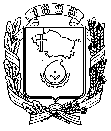 АДМИНИСТРАЦИЯ ГОРОДА НЕВИННОМЫССКАСТАВРОПОЛЬСКОГО КРАЯПОСТАНОВЛЕНИЕ06.03.2023                                   г. Невинномысск                                       № 236Об утверждении Порядка определения объема и предоставления субсидии из бюджета города Невинномысска муниципальному унитарному предприятию «Редакция городской газеты «Невинномысский рабочий» на возмещение затрат, связанных с официальным опубликованием муниципальных правовых актов города Невинномысска и иной официальной информацииВ соответствии с пунктом 1 статьи 78 Бюджетного кодекса Российской Федерации, постановлением Правительства Российской Федерации от 18 сентября 2020 г. № 1492 «Об общих требованиях к нормативным правовым актам, муниципальным правовым актам, регулирующим предоставление субсидий, в том числе грантов в форме субсидий, юридическим лицам, индивидуальным предпринимателям, а также физическим лицам - производителям товаров, работ, услуг, и о признании утратившими силу некоторых актов Правительства Российской Федерации и отдельных положений некоторых актов Правительства Российской Федерации», Уставом муниципального образования города Невинномысска Ставропольского края, Положением о бюджетном процессе в городе Невинномысске, утвержденным решением Думы города Невинномысска Ставропольского края от 28.02.2018 № 234-27 постановляю:1. Утвердить Порядок определения объема и предоставления субсидии из бюджета города Невинномысска муниципальному унитарному предприятию «Редакция городской газеты «Невинномысский рабочий» на возмещение затрат, связанных с официальным опубликованием  муниципальных правовых актов города Невинномысска, и иной официальной информации согласно приложению к настоящему постановлению.2. Опубликовать настоящее постановление в газете «Невинномысский рабочий», а также разместить в сетевом издании «Редакция газеты «Невинномысский рабочий» и на официальном сайте администрации города Невинномысска в информационно-телекоммуникационной сети «Интернет».Глава города НевинномысскаСтавропольского края 							     М.А. МиненковПриложение к постановлению администрациигорода Невинномысска	от  06.03.2023 № 236ПОРЯДОКопределения объема и предоставления субсидии из бюджета города Невинномысска муниципальному унитарному предприятию «Редакция городской газеты «Невинномысский рабочий» на возмещение затрат, связанных с официальным опубликованием муниципальных правовых актов города Невинномысска и иной официальной информации1. Настоящий Порядок определения объема и предоставления субсидии из бюджета города Невинномысска муниципальному унитарному предприятию «Редакция городской газеты «Невинномысский рабочий» на возмещение затрат, связанных с официальным опубликованием муниципальных правовых актов города Невинномысска и иной официальной информации определяет цель, условия и механизм предоставления субсидии из бюджета города Невинномысска муниципальному унитарному предприятию «Редакция городской газеты «Невинномысский рабочий» на возмещение затрат, связанных с официальным опубликованием муниципальных правовых актов города Невинномысска, соглашений, заключаемых между органами местного самоуправления, обсуждения проектов муниципальных правовых актов города Невинномысска, доведения до сведения жителей города Невинномысска официальной информации о социально-экономическом и культурном развитии города Невинномысска, о развитии его общественной инфраструктуры и иной официальной информации в газете «Невинномысский рабочий» (далее соответственно – Порядок, субсидия, Получатель, опубликование, правовые акты, газета, город).2. Субсидия предоставляется Получателю администрацией города в пределах лимитов бюджетных обязательств, предусмотренных решением Думы города о бюджете города на текущий финансовый год и плановый период, в пределах лимитов бюджетных обязательств, утвержденных и доведенных в установленном порядке администрации городу на цель, указанную в пункте 1 Порядка.Сведения о субсидии размещаются на едином портале бюджетной системы Российской Федерации в информационно-телекоммуникационной сети «Интернет» (в разделе единого портала) не позднее 15-го рабочего дня, следующего за днем принятия решения о бюджете (решения о внесении изменений в решение о бюджете).3. Субсидия предоставляется Получателю на возмещение следующих затрат, связанных с опубликованием правовых актов в газете:1) получение полиграфических услуг;2) распространение газеты, в том числе рассылка и доставка обязательных бесплатных экземпляров газеты, транспортировка, экспедирование, пересылка газеты, включение газеты в каталоги подписных периодических изданий;3) приобретение коммунальных услуг;4) приобретение услуг связи (за исключением услуг мобильной связи) и услуг по доступу к информационно-телекоммуникационной сети «Интернет»;5) приобретение основных средств, материальных запасов и иных расходных материалов, в том числе компьютерной и офисной техники, расходных материалов и запасных частей для компьютерной и офисной техники;6) оплата расходов на мероприятия по обеспечению пожарной безопасности и охране помещений;7) расходы, связанные с изданием и распространением сетевого издания «Редакция газеты «Невинномысский рабочий»;8) оплата начисленных налогов;9) заработная плата и начисления на выплаты по заработной плате работникам Получателя, за исключением вознаграждения за привлечение денежных средств от рекламодателей и (или) написание рекламных материалов, авторского гонорара;10) обеспечение автоматизации бухгалтерского и кадрового учета, электронного документооборота.4. Субсидия предоставляется Получателю при выполнении им следующих условий:1) отсутствие у Получателя по состоянию на 1-е число месяца, предшествующего месяцу, в котором планируется заключение соглашения, неисполненной обязанности по уплате налогов, сборов, страховых взносов, пеней, штрафов, процентов, подлежащих уплате в соответствии с законодательством Российской Федерации о налогах и сборах;2) наличие согласия Получателя на осуществление администрацией города и органами внутреннего муниципального финансового контроля города проверок соблюдения Получателем порядка и условий предоставления субсидии;3) Получатель не находится в процессе реорганизации (за исключением реорганизации в форме присоединения к Получателю другого юридического лица), ликвидации, в отношении него не введена процедура банкротства, деятельность Получателя не приостановлена в порядке, предусмотренном законодательством Российской Федерации;4) отсутствие у Получателя по состоянию на 1-е число месяца, предшествующего месяцу, в котором планируется заключение соглашения, просроченной задолженности по возврату в бюджет города субсидий, предоставленных в том числе в соответствии с иными муниципальными нормативными правовыми актами города и иной просроченной (неурегулированной) задолженности по денежным обязательствам перед городом;5) Получатель не должен являться иностранным юридическим лицом, в том числе местом регистрации которого является государство или территория, включенные в утверждаемый Министерством финансов Российской Федерации перечень государств и территорий, используемых для промежуточного (офшорного) владения активами в Российской Федерации (далее - офшорные компании), а также российским юридическим лицом, в уставном (складочном) капитале которого доля прямого или косвенного (через третьих лиц) участия офшорных компаний в совокупности превышает 25 процентов (если иное не предусмотрено законодательством Российской Федерации). При расчете доли участия офшорных компаний в капитале российских юридических лиц не учитывается прямое и (или) косвенное участие офшорных компаний в капитале публичных акционерных обществ (в том числе со статусом международной компании), акции которых обращаются на организованных торгах в Российской Федерации, а также косвенное участие таких офшорных компаний в капитале других российских юридических лиц, реализованное через участие в капитале указанных публичных акционерных обществ;6) Получатель не должен получать средства из бюджета города на основании иных муниципальных правовых актов на цели, установленные Порядком;7) Получатель не должен находиться в перечне организаций и физических лиц, в отношении которых имеются сведения об их причастности к экстремистской деятельности или терроризму, либо в перечне организаций и физических лиц, в отношении которых имеются сведения об их причастности к распространению оружия массового уничтожения.5. Получатель для получения субсидии представляет в администрацию города следующие документы:1) заявления о предоставлении субсидии по форме, согласно приложению к Порядку, содержащее согласие Получателя, предусмотренное подпунктом 2 пункта 4 Порядка, с приложением расчета размера субсидии;2) копии учредительных документов и всех изменений к ним, заверенные руководителем получателя, скрепленные печатью получателя (при наличии);3) справка, подтверждающая по состоянию на 1-е число месяца, предшествующего месяцу, в котором планируется заключение соглашения, отсутствие просроченной задолженности по возврату в бюджет города субсидий, бюджетных инвестиций, предоставленных в том числе в соответствии с иными муниципальными нормативными правовыми актами города, и иной просроченной (неурегулированной) задолженности по денежным обязательствам перед городом, оформленная в свободной форме, подписанная руководителем и главным бухгалтером получателя (при наличии), скрепленная печатью получателя (при наличии);4) документ, подтверждающий отсутствие по состоянию на 1-е число месяца, предшествующего месяцу, в котором планируется заключение соглашения, неисполненной обязанности по уплате налогов, сборов, страховых взносов, пеней, штрафов, процентов, подлежащих уплате в соответствии с законодательством Российской Федерации о налогах и сборах, выданный инспекцией Федеральной налоговой службы по месту постановки на налоговый учет получателя;5) выписка из Единого государственного реестра юридических лиц, выданная по состоянию на 1-е число месяца, предшествующего месяцу, в котором планируется заключение соглашения.6. Документы, предусмотренные подпунктами 1 - 3 пункта 5 Порядка, представляются Получателем в администрацию города лично, через уполномоченного представителя Получателя - при наличии у него доверенности, оформленной в порядке, установленном законодательством Российской Федерации, или посредством почтового отправления.7. Администрация города в течение 5 рабочих дней со дня поступления документов, предусмотренных подпунктами 1 - 3 пункта 5 Порядка, в рамках межведомственного информационного взаимодействия запрашивает в Управлении Федеральной налоговой службы по Ставропольскому краю следующие сведения о Получателе:сведения о наличии (отсутствии) у Получателя неисполненной обязанности по уплате налогов, сборов, страховых взносов, пеней, штрафов, процентов, подлежащих уплате в соответствии с законодательством Российской Федерации о налогах и сборах;сведения о Получателе, содержащиеся в Едином государственном реестре юридических лиц.Получатель вправе самостоятельно представить документы, предусмотренные подпунктами 4 и 5 пункта 5 Порядка, одновременно с документами, предусмотренными подпунктами 1 - 3 пункта 5 Порядка.При представлении Получателем самостоятельно документов, предусмотренных подпунктами 4 и 5 пункта 5 Порядка, администрация города межведомственные запросы не направляет.8. Документы, предусмотренные подпунктами 1 - 3 пункта 5 Порядка, и поступившие сведения, указанные в абзацах втором и третьем пункта 7 Порядка, рассматриваются администрацией города в течение 5 рабочих дней со дня представления Получателем в администрацию города документов, предусмотренных подпунктами 1 - 3 пункта 5 Порядка.9. Органом администрации города, ответственным за рассмотрение заявления и документов, указанных в пункте 5 Порядка, является информационно-аналитический отдел администрации города (далее – информационно-аналитический отдел).10. Информационно-аналитический отдел администрации города в течение 5 рабочих дней со дня поступления сведений, указанных в пункте 6 Порядка, рассматривает представленные Получателем документы, указанные в пункте 5 Порядка. По результатам рассмотрения документов, представленных Получателем, информационно-аналитический отдел подготавливает проект соглашения о предоставлении субсидии Получателю либо уведомление об отказе в предоставлении Получателю субсидии.11. Основаниями для отказа Получателю в предоставлении субсидии являются:1) несоответствие представленных Получателем документов требованиям, определенным пунктом 5 Порядка, или непредставление (представление не в полном объеме) указанных документов;2) установление факта недостоверности представленной Получателем информации;3) невыполнение условий, предусмотренных пунктом 4 Порядка.12. Предоставление субсидии Получателю осуществляется администрацией города на основании соглашения о предоставлении субсидии между администрацией города и Получателем (далее – Соглашение), заключаемого в течение 7 рабочих дней со дня окончания срока, указанного в пункте 10 Порядка.В случае уменьшения администрации города ранее доведенных лимитов бюджетных обязательств, указанных в  пункте 2 Порядка, приводящих к невозможности предоставления субсидии в размере, определенном в Соглашении, новые условия должны быть согласованы в Соглашении, либо Соглашение должно быть расторгнуто при недостижении согласия по новым условиям.Соглашение должно содержать:1) размер субсидии, порядок, условия и сроки ее перечисления Получателю;2) целевое назначение субсидии;3) значение результата использования субсидии;4) права и обязанности сторон Соглашения;5) ответственность сторон за нарушение условий Соглашения;6) сроки и порядок представления отчета об использовании субсидии, а также отчета о достижении значения результата использования субсидии, установленного Соглашением;7) порядок осуществления контроля за соблюдением Получателем обязательств, предусмотренных Соглашением;8) основания и условия внесения изменений в Соглашение и его расторжения;9) условие о том, что в случае уменьшения администрации города ранее доведенных лимитов бюджетных обязательств, указанных в пункте 2 Порядка, приводящих к невозможности предоставления субсидии в размере, определенном в Соглашении, новые условия будут согласованы в Соглашении, либо Соглашение будет расторгнуто при недостижении согласия по новым условиям;10) условие о соблюдении Получателем запрета на приобретение за счет субсидии иностранной валюты, за исключением операций, осуществляемых в соответствии с валютным законодательством Российской Федерации при закупке (поставке) высокотехнологичного импортного оборудования, сырья и комплектующих изделий и о включении в договоры, заключаемые Получателем в целях исполнения обязательств по Соглашению, обязательства юридических лиц, получающих средства на основании указанных договоров, о соблюдении ими такого запрета;11) о согласии Получателя на осуществление администрацией города в отношении него проверок соблюдения им условий и порядка предоставления субсидии, в том числе в части достижения значения результата предоставления субсидии и значения показателя, необходимого для достижения результата предоставления субсидии, установленных Соглашением, а также проверок органами муниципального финансового контроля в соответствии с Бюджетным кодексом Российской Федерации и о включении в договоры, заключаемые Получателем в целях исполнения обязательств по Соглашению, согласия лиц, получающих средства на основании договоров, заключенных с Получателем (за исключением государственных (муниципальных) унитарных предприятий, хозяйственных товариществ и обществ с участием публично-правовых образований в их уставных (складочных) капиталах, а также коммерческих организаций с участием таких товариществ и обществ в их уставных (складочных) капиталах), на осуществление в отношении них таких проверок;12) условие вступления в силу Соглашения.Изменения в Соглашение вносятся по соглашению сторон и оформляются в виде дополнительного соглашения, в том числе дополнительного соглашения о расторжении Соглашения (при необходимости).13. Расчет размера субсидии Получателю в соответствующем финансовом году осуществляется по следующей формуле:Рсуб = Ррас, гдеРсуб - размер субсидии, предоставляемой получателю;Ррас - размер расходов получателя, связанных с опубликованием правовых актов в газете, по данным отчета, гдеР рас = Рпу+ Ррг + Рком + Рсв + Росз + Рохр + Рси  + Рн+ Рзп +Рав, где Рпу – расходы на получение полиграфических услуг;Ррг – расходы на распространение газеты, в том числе рассылку и доставку обязательных бесплатных экземпляров газеты, транспортировку, экспедирование, пересылку газеты, включение газеты в каталоги подписные периодические издания;Рком - расходы на приобретение коммунальных услуг;Рсв - приобретение услуг связи (за исключением услуг мобильной связи) и услуг по доступу к информационно-телекоммуникационной сети «Интернет»;Росз - расходы на приобретение основных средств, материальных запасов и иных расходных материалов, в том числе компьютерной и офисной техники, расходных материалов и запасных частей для компьютерной и офисной техники;Рохр - расходы на мероприятия по обеспечению пожарной безопасности и охране помещений;Рси - расходы, связанные с изданием и распространением сетевого издания средства массовой информации «Редакция газеты «Невинномысский рабочий»;Рн - расходы на оплату начисленных налогов;Рзп - заработная плата и начисления на выплаты по заработной плате работникам Получателя, за исключением вознаграждения за привлечение денежных средств от рекламодателей и (или) написание рекламных материалов, авторского гонорара;Рав – расходы на обеспечение автоматизации бухгалтерского и кадрового учета, электронного документооборота.Расчет размера субсидии осуществляется информационно-аналитическим отделом и проверяется административно-хозяйственным сектором управления экономического развития администрации города. 14. Перечисление субсидии осуществляется администрацией города в сроки, установленные Соглашением, на основании представленной получателем заявки на перечисление субсидии с приложением копий документов, подтверждающих фактически понесенные получателем затраты (договоров на выполнение работ, оказание услуг, счетов на оплату, платежных поручений, актов выполненных работ и иных документов). Перечисление суммы субсидии осуществляется на счет, открытый получателем в российской кредитной организации.15. Субсидия носит целевой характер и не может быть использована на иные цели.Получатель несет ответственность за нецелевое использование субсидии в порядке, установленном законодательством Российской Федерации и муниципальными нормативными правовыми актами.16. Результатом предоставления субсидии является 100-процентное  опубликование правовых актов, полученных получателем для опубликования в газете (далее - результат).Показателем, необходимым для достижения результата, является соотношение количества опубликованных получателем правовых актов в газете и количества полученных им правовых актов для опубликования в газете (в процентах) (далее - показатель).Значение результата, значение показателя с указанием точной даты достижения конечного значения результата устанавливаются Соглашением.17. Отчет об использовании субсидии, в том числе о достижении показателя результата представляется в администрацию города получателем ежемесячно, в срок не позднее 5-го рабочего дня месяца, следующего за отчетным, по форме, установленной Соглашением.18. Получатель несет ответственность за своевременность представления и достоверность документов, представляемых в соответствии с Порядком, в порядке, установленном законодательством Российской Федерации и муниципальными нормативными правовыми актами.19. Обязательная проверка соблюдения Получателем условий и порядка предоставления субсидии, а также достижения результата осуществляется администрацией города в соответствии с условиями Соглашения и органами муниципального финансового контроля города в соответствии с законодательством Российской Федерации и муниципальными нормативными правовыми актами города.20. Мониторинг достижения результата (далее - мониторинг) осуществляется администрацией города исходя из достижения значения показателя результата, установленного Соглашением, и событий, отражающих факт завершения соответствующего мероприятия по получению результата (контрольная точка), в порядке и по формам, установленным Министерством финансов Российской Федерации.В целях проведения мониторинга администрация города формирует и утверждает одновременно с заключением Соглашения план мероприятий по достижению результата.Оценка достижения получателем значения показателя результата осуществляется на основании отчета о реализации плана мероприятий по достижению результата, формируемого получателем в сроки и по форме, установленным Министерством финансов Российской Федерации.Получатель несет ответственность за полноту, достоверность и своевременность формирования им отчета, указанного в абзаце третьем настоящего пункта, в порядке, установленном законодательством Российской Федерации.21. Получатель несет ответственность за своевременность представления и достоверность документов, представляемых в соответствии с Порядком, в порядке, установленном законодательством Российской Федерации и муниципальными нормативными правовыми актами.22. Субсидия подлежит возврату в бюджет города в случаях: установления фактов представления недостоверной информации в целях получения субсидии;неисполнения условий предоставления субсидии;установления факта нецелевого использования субсидии;не достижение значения результата предоставления субсидии.В случаях, предусмотренных абзацами вторым и третьим настоящего пункта, субсидия подлежит возврату в бюджет города в соответствии с законодательством Российской Федерации в полном объеме.В случае нецелевого использования субсидии средства, использованные не по целевому назначению, подлежат возврату в бюджет города в соответствии с законодательством Российской Федерации.В случае, предусмотренном абзацем пятым настоящего пункта, субсидия подлежит возврату в бюджет города в соответствии с законодательством Российской Федерации в объеме, пропорциональном размеру не достижения значений результатов предоставления субсидии.Возврат полученной субсидии в случаях, предусмотренных абзацами вторым, третьим, пятым настоящего пункта, осуществляется в следующем порядке:Администрация города в течение 10 рабочих дней после подписания акта проверки или получения акта проверки либо иного документа, отражающего результаты проверки, от органа муниципального финансового контроля города направляет Получателю требование о возврате субсидии в случаях, предусмотренных настоящим пунктом.Получатель производит возврат субсидии в течение 30 календарных дней со дня получения от администрации города требования о возврате субсидии.В соответствии с Соглашением остаток субсидии, не использованный получателем в отчетном финансовом году, подлежит возврату в бюджет города в течение первых 5 рабочих дней финансового года, следующего за отчетным финансовым годом.При нарушении получателем срока возврата субсидии администрация города принимает меры по взысканию указанных средств в доход бюджета города в порядке, установленном законодательством Российской Федерации.Первый заместитель главыадминистрации города Невинномысска                                        В.Э. Соколюк__________________________________________________________________Приложение к Порядку определения объема и предоставления субсидии из бюджета города Невинномысска муниципальному унитарному предприятию «Редакция городской газеты «Невинномысский рабочий» на возмещение затрат, связанных с официальным опубликованием муниципальных правовых актов города Невинномысска и иной официальной информацииГлаве города НевинномысскаСтавропольского края__________________________(Ф.И.О.)Заявлениена предоставление из бюджета города Невинномысска субсидии на возмещение затрат, связанных с официальным опубликованием муниципальных правовых актов города Невинномысска и иной официальной информацииПрошу предоставить субсидию из бюджета города Невинномысска на возмещение затрат, связанных с официальным опубликованием муниципальных правовых актов города Невинномысска и иной официальной информации,в размере _________________ (________________________________) рублей.Перечень прилагаемых документов:1) расчета размера субсидии на _______ л. 2) копии учредительных документов и всех изменений к ним, заверенные руководителем получателя, скрепленные печатью получателя (при наличии) на ___________ л.;3) справка, подтверждающая по состоянию на 1-е число месяца, предшествующего месяцу, в котором планируется заключение соглашения, отсутствие просроченной задолженности по возврату в бюджет города субсидий, бюджетных инвестиций, предоставленных в том числе в соответствии с иными муниципальными нормативными правовыми актами города, и иной просроченной (неурегулированной) задолженности по денежным обязательствам перед городом, оформленная в свободной форме, подписанная руководителем и главным бухгалтером получателя (при наличии), скрепленная печатью получателя (при наличии) на ______ л.;Дополнительно представляю копии следующих документов:1.____________________________________.2. ____________________________________.3. ____________________________________.4._____________________________________. Гарантирую, что в отношении _____________________________(наименование юридического лица) не проводятся процедуры реорганизации (за исключением реорганизации в форме присоединения другого юридического лица), ликвидации, банкротства, приостановки его деятельности в порядке, предусмотренном законодательством Российской Федерации.Даю согласие на осуществление администрацией города Невинномысска и органами муниципального финансового контроля города Невинномысска проверок соблюдения_______________________________                                                                              (наименование юридического лица)порядка и условий предоставления субсидии.________________________________ ____________________                                                               (подпись)                   (Ф.И.О.)Место печати (при наличии)12Полное наименование организацииЮридический адрес организацииПочтовый адрес организацииНомер контактного телефонаАдрес электронной почтыНомер факсаФамилия, имя, отчество (при наличии) руководителя организацииОсновной государственный регистрационный номер (ОГРН)Идентификационный номер налогоплательщика (ИНН)Код причины постановки на учет (КПП)Коды Общероссийского классификатора видов экономической деятельности (ОКВЭД)Реквизиты свидетельства о регистрации средства массовой информацииБанковские реквизиты организации:наименование банка расчетный счет получателя субсидиикорреспондентский счет банкабанковский идентификационный код (БИК)